					Bilaga 1Tid- och aktivitetsplan						Bilaga 2KommunikationsplanBilaga 3RiskanalysSkala: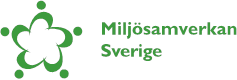                                                                2023-10-23Projektplan för Tillsynskampanj vattenuttag          Projektplanen är godkänd av styrgruppen 2023-05-11. Uppdaterad 2023-06-14 och 2023-10-23.                                                               2023-10-23Projektplan för Tillsynskampanj vattenuttag          Projektplanen är godkänd av styrgruppen 2023-05-11. Uppdaterad 2023-06-14 och 2023-10-23.UppdragLänsrådsgrupp 6 har gett i uppdrag åt Miljönätverket att driva Miljösamverkan Sverige och att inom ramen för det arbeta fram olika handläggarstöd.Inför 2023 års verksamhetsplanering föreslog Havs- och vattenmyndigheten detta projekt. Styrgruppen för Miljösamverkan Sverige valde att låta projektet ingå i förslag till verksamhetsplan för 2023. Förslaget fastställdes efter det att Miljönätverket och Länsrådsgrupp 6 haft möjlighet att lämna synpunkter av styrgruppen.BakgrundAtt tillsynen över uttag av vatten är eftersatt har konstaterats i flera omgångar. Därför har just tillsyn av vattenuttag identifierats som ett fokusområde inom den nationella strategin för miljöbalkstillsyn. Därtill har HaV fått ett särskilt uppdrag i regeringsuppdraget för 2022 att förstärka tillsynsvägledningsinsatserna på området. Uppdraget ska genomföras med stöd av Sveriges geologiska undersökning (SGU) och i dialog med SMHI. Länsstyrelserna har fått ett regeringsuppdrag att redovisa antal tillståndspliktiga vattenuttag som saknar tillstånd och antal vattenuttag som har tillstånd. Länsstyrelserna ska även redovisa antal vattenuttag (med och utan tillstånd) som finns registrerade i verksamhetssystemet Älvan. Under 2022 kommer därför kartläggning, analys och förberedelser göras hos flera berörda myndigheter. Det vore intressant att nyttja det underlag som tas fram under 2022 för att organisera och genomföra en nationell tillsynsinsats under 2023-2024 som kan utvärderas under 2025. Erfarenheterna kan därefter ligga till grund för erfarenheter inför nästa cykel i den nationella strategin för miljöbalkstillsyn. Miljösamverkan har ett väl upparbetat arbetssätt, når ut med information till rätt målgrupper och har duktiga projektledare – det vore utmärkt att kunna nyttja denna plattform för att organisera en nationell tillsynskampanj.Syfte (Varför?)Ge förutsättningar för att länsstyrelserna ska kunna genomföra tillsynsinsatser vid olika typer av objekt. Projektmål (Vad? Projektmålen ska uppnås inom ramen för projektet.)Förbättra kunskapsunderlag.Ta fram underlag för inventering, prioritering och praktisk tillsyn.Stötta länsstyrelserna i att utveckla det praktiska arbetssättet.Ge handläggare i olika län möjlighet att arbeta tillsammans, utbyta erfarenheter och stötta varandra i arbetet.Kortsiktiga effekterLänsstyrelserna kommer i gång med mer egeninitierad tillsyn.Ökad samverkan mellan länsstyrelserna.Långsiktiga effekterLänsstyrelserna bedriver en resurseffektiv tillsyn.Ökade förutsättningar för en mer enhetlig tillsyn.MålgruppMålgrupp är i första hand handläggare på länsstyrelserna, men materialet kan även användas av övriga tillsynsmyndigheter för vattenverksamheter.StyrgruppMiljösamverkan Sveriges styrgrupp:Gustav Enander, Länsstyrelsen Jönköping, ordförandeBjörn Forsberg, Länsstyrelsen DalarnaInger Hansson, Länsstyrelsen BlekingeKristina Nyhlén, Länsstyrelsen ÖstergötlandMikael Reinhardt, Länsstyrelsen Västra GötalandMarina Wallén Mattsson, Länsstyrelsen JämtlandTomas Waara, NaturvårdsverketTeresia Persson, Jordbruksverket Johan Stål, Havs- och vattenmyndighetenProjektledareIngela HöökProjektgruppAnita Bauer-Lindgren, Länsstyrelsen Skåne
Louise Bergqvist, Länsstyrelsen Gotland
Victoria Forsberg, Länsstyrelsen Stockholm
Stina Ljung, Länsstyrelsen Jönköping
Helena Stenemo, Länsstyrelsen Uppsala
Malin Örne, Länsstyrelsen Dalarna
Projektfaddrar och verksamhetsledareGustav EnanderJohan StålReferensgruppAnna Eklund, SMHI (Sveriges meteorologiska och hydrologiska institut)Eva Johansson, JordbruksverketCarola Lindeberg, SGU (Sveriges geologiska undersökning)Anna-Karin Rasmussen, Havs- och vattenmyndighetenIvi Pettersson, Havs- och vattenmyndighetenFrida Eklund, Vattenmyndigheten Södra ÖstersjönElisabeth Dagréus, Länsstyrelsen BlekingeSofia Föhlinger, Länsstyrelsen UppsalaRasmus Seger Säll, Länsstyrelsen StockholmSara Almqvist, Länsstyrelsen Gotland Ronja Dahly, Länsstyrelsen Västra GötalandJohanna Karlsson, Länsstyrelsen Östergötland Krisztina Hathazi, Länsstyrelsen JönköpingBehov av IT-stöd(i samverkan med förvaltningsobjektet, till exempel e-tjänst, gemensamma mallar)Projektet kan komma att lägga in checklistor för tillsyn i appen Survey 1-2-3.Eventuellt arbeta fram mallar i Smart Documents.Avgränsningar(Vad ska projektet inte arbeta med)Uppföljning av tillsynskampanjen, och fokusområdet i den nationella tillsynsstrategin i sin helhet, görs av Havs- och vattenmyndigheten under 2025.Länsstyrelserna använder tillsynsregistret Älvan på olika sätt, bland annat av säkerhetsskäl, men det är något som projektet inte kan lösa.Det nystartade nationella nätverket för vattenuttag är fristående från projektet, men synergieffekter finns.Kritiska framgångsfaktorerAtt länsstyrelser som har erfarenhet av tillsyn bidrar med erfarenheter, checklistor, mallar mm.Utvärdering och förtydligande av när projektet är avslutatProjektet avslutas när projektet är avslutat och godkänt av styrgruppen.Utvärdering av projektet och projektgruppens arbete ska ha gjorts enlig ordinarie mall.GenomförandeTa fram stöd för länsstyrelserna vid tillsyn av uttag. Arbetet läggs upp på följande sätt:  Avgränsning av projektet, mars-april 2023Inventering av tillsynsobjekt, maj-september 2023Prioritering och urval av tillsynsobjekt, maj-december 2023Praktisk tillsyn september 2023-juni 2024Se även tids- och aktivitetsplan, bilaga 1.  TidplanMars  2023 – Juni 2024BudgetProjektledarens lön, kostnader för projektdeltagarnas resor och övernattningar finansieras genom projektmedel. Detta gäller även insatser som projektgruppen kan behöva stöd av kommunikatör för. Miljösamverkan Sverige har tillgång till egen kommunikatör vid Länsstyrelsen Västra Götaland. Projektgruppmedlemmarnas insats i form av arbetstid står respektive organisation för. Preliminärt uppskattas arbetsinsatsen till ca tre (3) heltidsarbetsveckor per deltagare. Tidredovisning för länsstyrelsedeltagare sker med VÄS-kod 5039.Vem tar hand om resultatetMiljösamverkan Sverige publicerar projektresultatet på sin webbplats. Vi uppdaterar inte innehållet.E-tjänster och nationella mallar förvaltas av aktuellt Förvaltningsobjekt.DokumentationAll dokumentation ska samlas på projektets grupparbetsplats. Alla checkar ut och in dokumenten vid arbete på grupparbetsplatsen.Minnesanteckningar förs vid varje träff/möte.Färdigt material läggs (i regel) ut på den del av Miljösamverkan Sveriges webbplats som är åtkomlig för alla. MötesstrukturRegelbundna projektgruppsträffar och Skype-möten hålls efter behov.BilagorTid- och aktivitetsplanKommunikationsplanRiskanalysVadKommentarKommentarNärNärVemPlaneringPlaneringPlaneringPlaneringPlaneringPlaneringDirektivdialogDirektivdialogDiskussion kring mål och syfte med projektetDiskussion kring mål och syfte med projektetMars-april 2023Projektledare och faddrar.Projektplan inkl. Tid- och aktivitetsplanKommunikationsplanRiskanalysProjektplan inkl. Tid- och aktivitetsplanKommunikationsplanRiskanalysProjektgruppen arbetar tillsammans fram en projektplan.Projektgruppen arbetar tillsammans fram en projektplan.Startmöte 8-9 marsProjektgrupp gör.Faddrar ger klartecken till fortsatt arbete.Styrgrupp beslutar.Dialog med aktuellt förvaltningsobjekt om eventuella befintliga/planerade IT-stöd.Dialog med aktuellt förvaltningsobjekt om eventuella befintliga/planerade IT-stöd.Eventuellt vill vi använda appen Survey 1-2-3 och arbeta fram mallar i Smart Documents. Eventuellt vill vi använda appen Survey 1-2-3 och arbeta fram mallar i Smart Documents. Vid behovProjektledare och  deltagare i projektgruppen. GenomförandeGenomförandeGenomförandeGenomförandeGenomförandeGenomförandeProjektgruppsmöten Projektgruppsmöten Avstämningar, arbetsmöten eller träffar läggs in allt efter behov under projekttiden.Projektledare kallar.Avstämning med faddrarAvstämning med faddrarVid lämpliga tidpunkter i projektet.Projektledare och faddrar. Vid behov även deltagare i projektgruppen.Avgränsning av projektetAvgränsning av projektetInventera vilket material som redan finns och som kan användas som stöd vid tillsyn. Stämma av vilket material länsstyrelserna efterfrågar vid webbinarium i juni 2023.Inventera vilket material som redan finns och som kan användas som stöd vid tillsyn. Stämma av vilket material länsstyrelserna efterfrågar vid webbinarium i juni 2023.Mars-april 2023Projektgrupp Inventering av tillsynsobjektInventering av tillsynsobjektHur hitta information om vattenuttag? Ta fram checklista. Till exempelWebb-GISSGU:s datalistaHur inventera befintliga vattenuttag? Till exempelVattenuttag med tillstånd Anmälda vattenuttagOkända vattenuttagTa fram en checklista för registrering av vattenuttag i Älvan.Hur hitta information om vattenuttag? Ta fram checklista. Till exempelWebb-GISSGU:s datalistaHur inventera befintliga vattenuttag? Till exempelVattenuttag med tillstånd Anmälda vattenuttagOkända vattenuttagTa fram en checklista för registrering av vattenuttag i Älvan.Maj-september 2023ProjektgruppPrioritering och urval av tillsynsobjekt Prioritering och urval av tillsynsobjekt Vilka fokusområden finns för tillsyn av vattenuttag? Årshjul/årstidscykel för tillsyn av vattenuttag.Planeringscykel för tillsyn av vattenuttagStöd för prioritering av egeninitierad tillsyn. Visa på olika sätt att prioritera, till exempelVattenuttag med tillstånd Anmälda vattenuttagStora uttag i känsliga områden, ex med höga naturvärdenSektorsvisOmråden som ofta drabbas av vattenbristYtvatten/GrundvattenÅrstidsberoende tillsynMm mmVilka fokusområden finns för tillsyn av vattenuttag? Årshjul/årstidscykel för tillsyn av vattenuttag.Planeringscykel för tillsyn av vattenuttagStöd för prioritering av egeninitierad tillsyn. Visa på olika sätt att prioritera, till exempelVattenuttag med tillstånd Anmälda vattenuttagStora uttag i känsliga områden, ex med höga naturvärdenSektorsvisOmråden som ofta drabbas av vattenbristYtvatten/GrundvattenÅrstidsberoende tillsynMm mmMaj-december 2023ProjektgruppPraktisk tillsynPraktisk tillsynFlödesschema för egeninitierad tillsyn.Mallar med lämpliga frågor för begäran av uppgifter från verksamhetsutövare.Checklistor för fält- respektive skrivbordstillsyn. Stöd för att granska kontrollprogram. Vad ska egenkontrollen innehålla?Flödesschema för egeninitierad tillsyn.Mallar med lämpliga frågor för begäran av uppgifter från verksamhetsutövare.Checklistor för fält- respektive skrivbordstillsyn. Stöd för att granska kontrollprogram. Vad ska egenkontrollen innehålla?September 2023-maj 2024ProjektgruppUtvärdering och uppföljning Utvärdering och uppföljning Utvärdering och uppföljning Utvärdering och uppföljning Utvärdering och uppföljning Utvärdering och uppföljning Utvärdering av projektgruppens arbeteUtvärdering av projektgruppens arbeteMall finns.En sammanställning av utvärderingen presenteras för styrgruppen.Planera in utvärderingen redan vid projektets start.Mall finns.En sammanställning av utvärderingen presenteras för styrgruppen.Planera in utvärderingen redan vid projektets start.Juni 2024Projektledare samordnar.Uppföljning av resultat Uppföljning av resultat HaV kommer att följa upp fokusområdet i den nationella tillsynsstrategin i sin helhet under 2025. Tillsynskampanjen utgör en del av detta.HaV kommer att följa upp fokusområdet i den nationella tillsynsstrategin i sin helhet under 2025. Tillsynskampanjen utgör en del av detta.2025Utförs av HaV.AvslutAvslutAvslutAvslutAvslutAvslutProjektet avslutas när projektet är färdigt samt utvärdering av projektgruppens arbete är gjord.Projektet avslutas när projektet är färdigt samt utvärdering av projektgruppens arbete är gjord.Juni 2024Styrgruppen godkänner och avslutar.Syfte med kommunikationenMålgruppKommentarKanaler för kommuni-kationenTidplanAnsvar, kostnaderProjektstartProjektstartProjektstartProjektstartProjektstartProjektstartDialog med faddrar kring projektplan och hur förankring av projektet ska skeFaddrarMars-april 2023Projekt-ledareGodkännande av projektplanStyrgruppMaj 2023Projekt-ledareBred information om att projektet startatMiljönätverketBerörda handläggar-nätverk med fleraNyhetsbrev,  samarbets-ytor, webb,  inlägg på LinkedinMars-maj 2023Projekt-ledareInformation om hur MSS arbetar med kommunikation.ProjektgruppNyhetsbrevLinkedinWebbVid start-möte 8-9 marsProjekt-ledareGenomförandeGenomförandeGenomförandeGenomförandeGenomförandeGenomförandeFörankring ReferensgruppStämma av förslag till stöd för inventeringMejlMaj 2023Projekt-gruppFörankringDelar av referensgruppenProjektets faddrarVattenverksam-hetschefernaStämma av förslag till stöd för prioriteringMejlNov 2023Projekt-gruppFörankringEtt antal tillsynshand-läggare vid länsstyrelsernaStämma av förslag till stöd för praktisk tillsynMejlApril 2024Projekt-gruppPresentera och upprätthålla dialogTillsynshand-läggare via lstvattenPresentera olika delar av det stödmaterial som vi tar framWebbinarier14 Juni 2023Dec 2023Maj 2024Projekt-gruppInformera, diskutera och tillgängliggöra material TillsynshandläggareHa en del på samverkansyta för vattenuttag där vi lägger ut material. Vara aktiva i diskussioner. Stötta genom att svara på frågor från handläggare. HaV kommer också att kunna stötta och svara på frågor på detta sätt.Den kommande samverkansytan för vattenuttagLöpande under hela projektetProjekt-gruppAvslutAvslutAvslutAvslutAvslutAvslutFörankring av resultat inför avslut av projektet. Hur ska förankrings-processen fortsätta?Miljönätverk eller strategisk chefsgrupp?Projektets faddrar SkypeVåren 2024Projekt-ledareGodkännande av styrgruppStyrgruppen Styrgruppen ska ha tillgång till det färdiga projektresultatet i god tid (minst en vecka) inför det att projektet avslutas och förhoppningsvis godkänns av styrgruppen.Lämpligt styrgruppsmöte våren 2024Projekt-ledareSprida och marknadsföra projektresultat då det är godkänt av styrgruppenProjektets målgruppNyhetsbrev,webbinarie,webben,sändlistorJuni 2024Projekt-ledareRisk/händelseKonsekvens för projektetÅtgärdBetydelse (B)Skala 1-5Sannolik-het (S)Skala 1-5RiskvärdeBxS=Deltagare slutar, blir sjukskriven eller föräldraledig.Arbetet behöver skjutas fram i tiden eller att projektet får avgränsas ytterligare.Projektgruppen är rätt stor varför vi troligen kan hantera detta.224Projektledaren slutar.Ny projektledare får ta vid.Det är numera fyra stadigvarande projektledare som kan omfördela arbetet mellan sig.326Hög arbetsbelastning inom ordinarie arbete.Deltagarna behöver prioritera ärendehandläggning. Arbetet behöver skjutas fram i tiden eller att projektet får avgränsas ytterligare.Svårt att förhindra. Inga planerade åtgärder förutom att vi får flytta fram vissa aktiviteter i projektet. Projektgruppen är rätt stor varför vi troligen kan hantera detta. 248Vi får inte in tillräckligt med material från länsstyrelserna.  Det blir svårare att ta fram relevant stöd om inte länsstyrelserna bidrar.Vi kan trycka på för att få in så mycket material som möjligt.  224135Låg riskHög risk